Lots of news at the moment about our NHS and community heroes doing their part to help others. We are all being heroes ourselves by staying at home and socially distancing to stop the spread of the virus. Why not try some of these superhero activities at home. 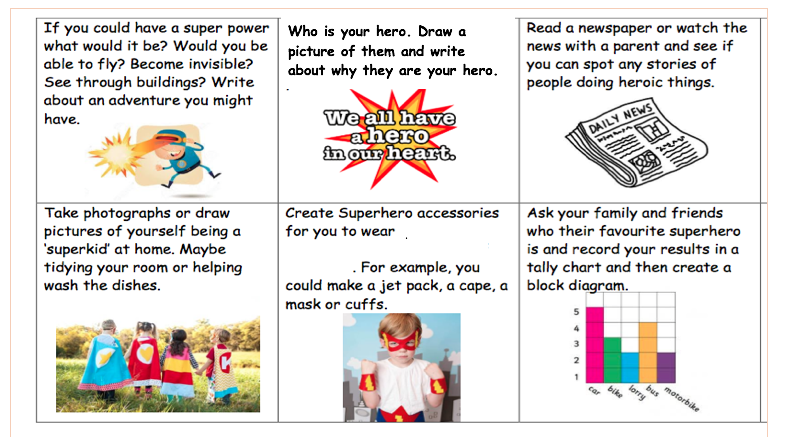 